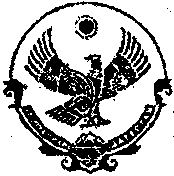 			РЕСПУБЛИКА  ДАГЕСТАН		Муниципальное  образование  		 «Бабаюртовский  район»			Собрание депутатов муниципального района			с. Бабаюрт  ул. Ленина  №29                                                                      тел (87247)  2-13-31  факс 2-13-31							Решение28 февраля    2017 года                                                             					  №  139-6РС                                                                                                                                                                                                                                                                                                                                                                          О внесении изменений в Приложение№1   «Значения  корректирующего коэффициента базовой доходности К2, применяемые при осуществлении деятельности на территории муниципального района «Бабаюртовский район» в зависимости от месторасположения объектов в редакции Решения СД МР от 27.12.2016 год  №128-6РС»   Положения  «О едином налоге на вмененный доход для отдельных видов деятельности  на территории муниципального образования «Бабаюртовский район», принятым решением   Собрания депутатов муниципального района от  31.10.2005 года №246-3РС	Обсудив  коллективное обращения индивидуальных предпринимателей муниципального района о частичном пересмотре Решения Собрания депутатов муниципального района от 27.12.2016 года №128-6РС  « О внесении изменений в Положение «О едином налоге на вмененный доход для отдельных видов деятельности  на территории муниципального образования «Бабаюртовский район», Собрание депутатов муниципального района решает:1.В Приложение №1   «Значения  корректирующего коэффициента базовой доходности К2, применяемые при осуществлении деятельности на территории муниципального района «Бабаюртовский район» в зависимости от месторасположения объектов»  в редакции Решения СД МР от 27.12.2016 год  №128-6РС,  внести изменения согласно приложении к настоящему Решению.2. Настоящее Решение направить Главе муниципального района для подписания и обнародования.3. Настоящее Решение вступает в силу со дня его официального опубликования и распространяется на взаимоотношения, возникающие с 1 января 2017 года.4. Настоящее Решение с актуальной редакцией Приложения№1   «Значения  корректирующего коэффициента базовой доходности К2, применяемые при осуществлении деятельности на территории муниципального района «Бабаюртовский район» в зависимости от месторасположения объектов в редакции Решения СД МР от 27.02.2017 года  №139-6РС»   направить в г. Кизляр МНИ №15 ФНС РФ.Председатель								А.А. Акмурзаев			Собрания депутатов муниципального района	 Глава муниципального района 	                 		Э.Г.Карагишиев              																Приложение															 к Решению Собрания депутатов															 муниципального района 															от 27.02.2017 года №139-6РС											З Н А Ч Е Н И Якорректирующего коэффициента базовой доходности К2, применяемые при осуществлении деятельности на территории муниципального района «Бабаюртовский район» в зависимости от месторасположения объектов         	Председатель													А.А. Акмурзаев		Собрания депутатов муниципального района	 	Глава муниципального района 	                 									Э.Г.Карагишиев              Виды предпринимательской деятельностиФизические показателиБазовая доходность в месяц (рублей)Значения коэффициента базовой доходности К2Значения коэффициента базовой доходности К2Значения коэффициента базовой доходности К2Значения коэффициента базовой доходности К2Виды предпринимательской деятельностиФизические показателиБазовая доходность в месяц (рублей)1-зона2-зона3-зона4-зона12345677.Розничная торговля, осуществляемая через объекты стационарной торговой сети, имеющей торговые залы (Решение СД МР от 27.02.2017 г. №139 -6РС )Площадь торгового зала (в квадратных метрах)18000,3170,1300,1100,1008.Розничная торговля, осуществляемая через объекты стационарной торговой сети, не имеющие торговых залов, а также через объекты нестационарной торговой сети, площадь торгового места в которых не превышает 5 квадратных метров, за исключением реализации товаров с использованием торговых автоматов (Решение СД МР от 27.02.2017 г. №139 -6РС)Количество торговых мест 90000,3170,1300,1100,1009. Розничная торговля, осуществляемая через объекты стационарной торговой сети, не имеющие торговых залов, а также через объекты нестационарной торговой сети, площадь торгового места в которых превышает 5 квадратных метров  (Решение СД МР  от 27.02.2017 г. №139 -6РС  )Площадь торгового места (в квадратных метрах)18000,3170,1300,1100,10011. Оказание услуг общественного питания через объекты организации общественного питания, имеющие залы обслуживания посетителей (Решение СД МР от 27.02.2017 г. №139 -6РС  )Площадь зала обслуживания посетителей (в квадратных метрах)10000,5300.2200,2000,19012. Оказание услуг общественного питания через объекты организации общественного питания, не имеющие залов обслуживания посетителей (Решение СД МР от 27.02.2017 г. №139 -6РС  )Количество работников, включая индивидуального предпринимателя45000,5250,5100.4800,465